PROGRAMA DE ENSINOI. IDENTIFICAÇÃO II. EMENTAHistória da psicologia escolar e educacional. Aspectos técnicos, éticos, estéticos e políticos da formação em psicologia escolar e educacional. Evasão e fracasso escolar. Políticas públicas em educação e a atuação do psicólogo. Temáticas características dos contextos educacionais e atuação do psicólogo: diferentes focos e possibilidades.III. CONTEÚDO PROGRAMÁTICOUnidade 1. A relação histórica entre psicologia e educação	   1.1. O lugar da Psicologia Educacional: história e tendênciasUnidade 2. Cotidiano escolar e atuação do/a psicólogo/a escolar	    2.1. O cotidiano e a configuração institucional da escola.               2.2. Relação escola-sociedade     	    2.3. Implicações das políticas públicas em educação para a prática do/a psicólogo/a               2.4. O trabalho do/a psicólogo/a escolar Unidade 3. Contexto educacional e subjetividadeRelação professor/a – estudante, Relação escola – família, Relação estudante-estudante/bullyng, Gênero no contexto educacional, Contribuições da Psicologia para a compreensão do fracasso escolar, Questões teóricas e práticas sobre a inclusão, Mídia-educação, Relação saúde educação, Queixa escolar, Formação de professores, Violência e preconceito no contexto escolarIV. OBJETIVOS1.   Caracterizar processos educacionais e sua relação com a psicologia.Elaborar uma visão crítica da relação histórica entre psicologia e educação.Elaborar uma visão crítica  da escola como instituição social.Desenvolver uma concepção crítica de atuação profissional em Psicologia Escolar e Educacional.X REFERÊNCIAS BÁSICASAQUINO, Júlio Groppa. Indisciplina na escola. São Paulo: Summus, 1996.AQUINO, Júlio Groppa. A violência escolar e a crise da autoridade docente. Cad. CEDES, vol. 19, no. 47, 1998, p. 07-19.A CORTELLA, Mário Sérgio. A escola e o conhecimento – fundamentos epistemológicos e políticos.  10. ed. SP, Cortez: Instituto Paulo Freire, 2006. GUARIDO, R. A biologização da vida e algumas implicações do discurso médico sobre a educação. In: Medicalização de crianças e adolescentes: conflitos silenciados pela redução de questões sociais em problemas individuais. São Paulo: Casa do Psicólogo, 2010.MEIRA, Marisa E. M.; ANTUNES, Mitsuko A M.; (org.). Psicologia escolar: teorias críticas. SP: Casa do Psicólogo, 2003. PATTO, Maria H. S. Exercícios de Indignação. Escritos de Educação e Psicologia. SP: Casa do Psicólogo, 2005. SOUZA, Beatriz de P. (Org) Orientação à Queixa Escolar. São Paulo: casa do Psicólogo, 2007.UNIVERSIDADE FEDERAL DE SANTA CATARINACENTRO DE FILOSOFIA E CIÊNCIAS HUMANASDEPARTAMENTO DE PSICOLOGIACurso: PsicologiaSemestre: 2016/2Turma: 06319Disciplina: PSI 7601 Psicologia e Processos EducacionaisHoras/aula semanais: 0436 h/a semestrais PCCHorários: 207302                507302  Professora: Leandro Castro OltramariE-mail: Leandro.oltramari@ufsc.brE-mail: Leandro.oltramari@ufsc.brPré-requisitos: Oferta para os cursos: PsicologiaOferta para os cursos: Psicologia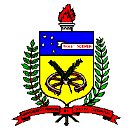 